Макеева Анна Николаевна  МБОУ СОШ №85  г. КрасноярскаУчитель географии Викторина по географии: «Загадки для знатоков»Описание материала: Загадки по географии с ответами для учеников 6 класса. Дети любят загадки и словесную игру. Слова для них - предмет игры, а через игру ребенок узнает учебный материал. Положительная эмоциональная атмосфера в классе способствует активному творческому поиску детей, возбуждает их интерес к занятиям.Он стоит на тонкой ножке.В кабинете на окошке,А на нём-то, веришь-нет,Уместился целый свет!(Глобус)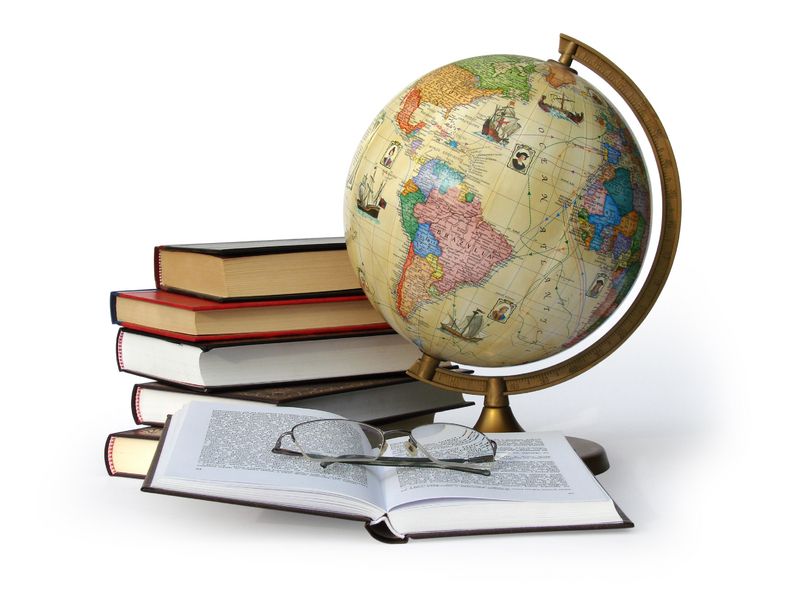 Глобус делит ровная Линия условная.Выше – север, ниже – юг.Назови границу, друг.(Экватор)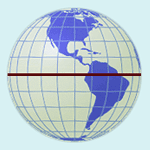 Прибор этот верно Дорогу подскажет,Магнитная стрелка На север укажет.(Компас)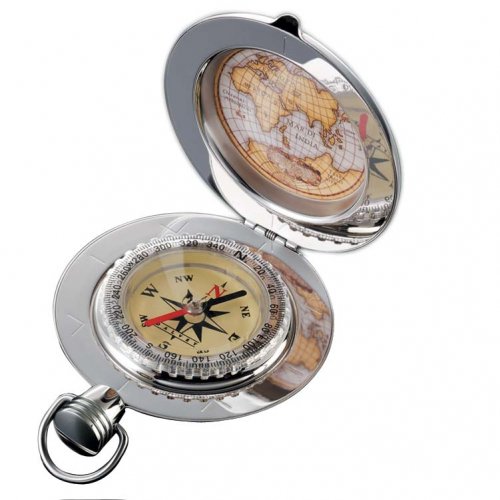 У меня в столе хранитсяШар земной на ста страницах!(Атлас)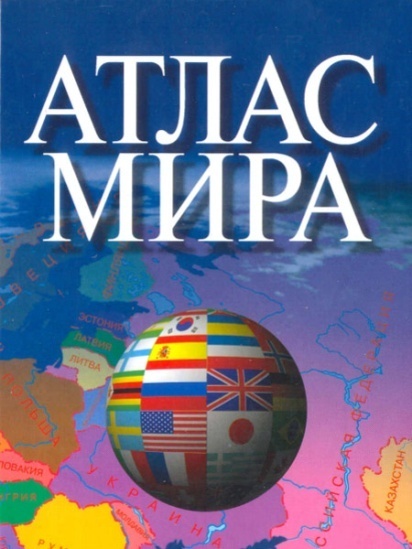 
Север –Там, где много вьюг.Там, где жарко –Будет…(Юг)

Здесь горы-великаны –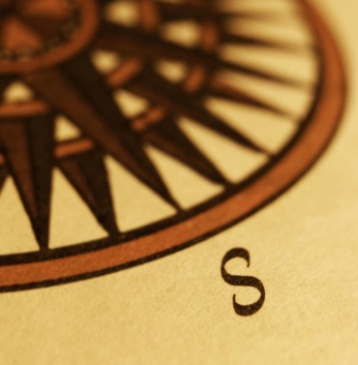 Тибет, Алтай, Памир, Карпаты и Балканы.Их знает целый мир.Здесь реки – Обь и Ангара, Дон, Волга, Лена и Кура.Лесов многообразиеВ родной для нас …(Евразии)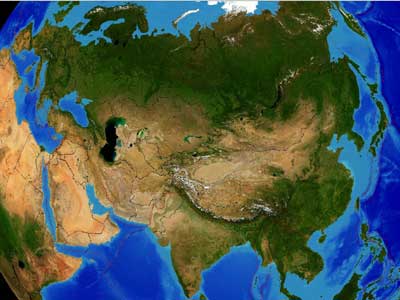 Мы найдём на глобусеДва различных полюса!А у Южного найдём Материк,покрытый льдом!(Антарктида)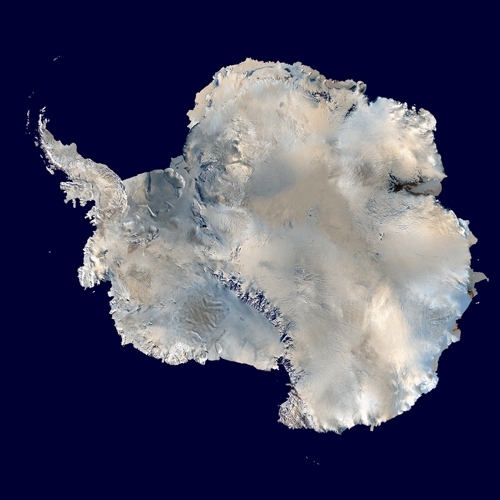 Раскалена от жараПустынная Сахара.Зато среди саванны– Слоны и обезьяны,Львы, зебры и жирафикиГуляют в жаркой …(Африке) 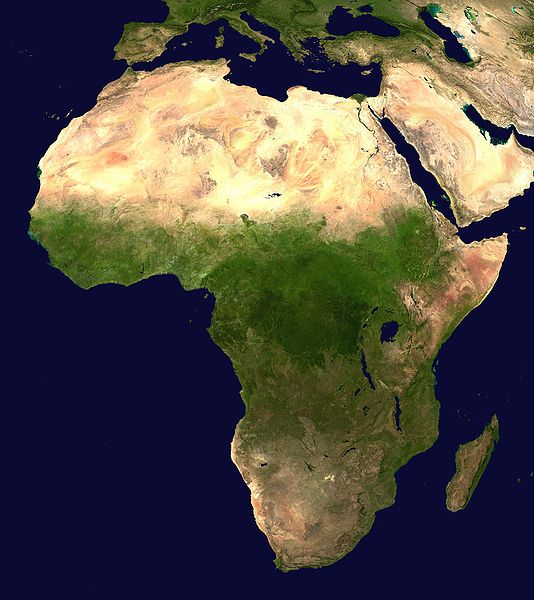 Лишь в стране большой, зелёнойКенгуру живёт смышлёный.Он своих детей не бросит,Он с собой их в сумке носит.(Австралия)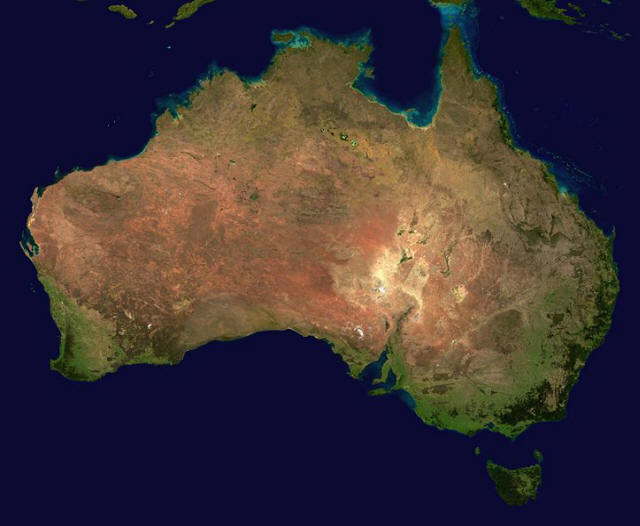 